Guía de trabajo autónomo (plantilla)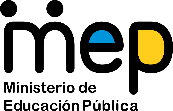 El trabajo autónomo es la capacidad de realizar tareas por nosotros mismos, sin necesidad de que nuestros/as docentes estén presentes. 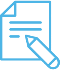 Me preparo para hacer la guía Pautas que debo verificar antes de iniciar mi trabajo.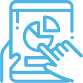 Voy a recordar lo aprendido en clase. 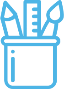  Pongo en práctica lo aprendido en claseEjemplo de matriz de autorregulación y evaluación que puede incluir en la guía de trabajo autónomo: Centro Educativo: Educador/a: Nivel: décimo año Asignatura: Educación Física Materiales o recursos que voy a necesitar El educador/a sugiere: Celular con acceso a internet Un paño o alfombra Una botella con agua Ropa cómodaCondiciones que debe tener el lugar donde voy a trabajar Espacio limpio y desinfectado (sala de la casa, corredor) de aproximadamente unos 2 metros cuadrados y preferiblemente ventilado.Tiempo en que se espera que realice la guía Acorde a la recomendación de la Organización Mundial de la Salud (60 minutos diarios).Indicaciones El educador/a: Nombre de la unidad: “Promoviendo salud: mi colegio y yo activos y saludables”Conocimiento básico de las teorías y procesos de promoción de la salud, retomando aprendizajes previos.Actividad Preguntas para reflexionar y responder El educador/a: El estudiante debe acceder al siguiente link (https://www.youtube.com/watch?v=1ySXvBhXI5U) documento escrito (http://www.bnm.me.gov.ar/giga1/documentos/EL000822.pdf)Con estos dos insumos el estudiante debe reflexionar sobre la importancia saber comer y alimentarse de la mejor manera.Los y las estudiantes realizan un reporte, acerca de la importancia de los alimentos, donde se aclara la diferencia entre comer y alimentarseIndicaciones *El educador/a:  Redacta indicaciones claras que especifique que debo hacer, cómo hacerlo, donde plasmar el trabajo y que materiales requiere.Mediante el uso de los videos y el documento el estudiantado debe hacer análisis de discusión con su familia. Logrando determinar cómo se encuentra la alimentación de la familia.Indicaciones o preguntas para auto regularse y evaluarseEl educador/a:Promueve la autorregulación en las actividades, a través de escribir pautas que se realizan durante el proceso, por  ejemplo: Leer las indicaciones y las tareas solicitadas.Subrayarlos buenos y malos hábitos de alimentación de la familia.Sugerir “devolverse” a alguna indicación en caso de no haber comprendido qué hacer. Reviso si realicé  todo  lo solicitado o me faltó hacer alguna actividadGenera reflexión sobre lo realizado a través de plantear preguntas como: ¿Qué acciones malas en alimentación se hace en mi familia?¿Qué puedo mejorar en la alimentación de mi familia?¿Cuáles sería los principales cambios de alimentación en mi familia?Con el trabajo autónomo voy a aprender a aprender Con el trabajo autónomo voy a aprender a aprender Reviso las acciones realizadas durante la construcción del trabajo.Marco una X encima de cada símbolo al responder las siguientes preguntas Reviso las acciones realizadas durante la construcción del trabajo.Marco una X encima de cada símbolo al responder las siguientes preguntas ¿Leí las indicaciones con detenimiento?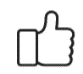 ¿Evidencie los diferentes hábitos de alimentación de mi familia?¿Busqué variantes para mejorar la alimentación de mi familia?¿Investigue los beneficios de una alimentación saludable?Con el trabajo autónomo voy a aprender a aprenderCon el trabajo autónomo voy a aprender a aprenderValoro lo realizado al terminar por completo el trabajo.Marca una X encima de cada símbolo al responder las siguientes preguntasValoro lo realizado al terminar por completo el trabajo.Marca una X encima de cada símbolo al responder las siguientes preguntas¿Leí mi trabajo para saber si es comprensible lo escrito o realizado?¿Revisé mi alimentación para asegurarme si todo lo solicitado fue realizado?¿Me siento satisfecho con el trabajo que realicé?Explico ¿Cuál fue la parte favorito de analizar mi alimentación?¿Qué puedo mejorar, la próxima vez que realice la guía de trabajo autónomo?Explico ¿Cuál fue la parte favorito de analizar mi alimentación?¿Qué puedo mejorar, la próxima vez que realice la guía de trabajo autónomo?